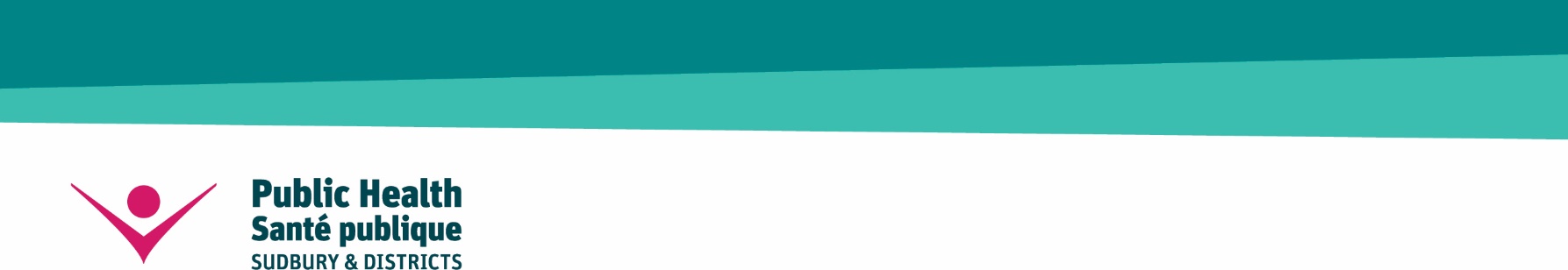 Participating AgenciesAssiginack Family Health Team Atikameksheng Anishnawbek Cambrian College of Applied Arts and TechnologyCanadian Mental Health Association Sudbury/    ManitoulinCanadian Red CrossCentre de santé communautaire du Grand SudburyChapleau Health Services City of Greater SudburyCity of Lakes Family Health TeamCollège BoréalConseil scolaire catholique du Nouvel-OntarioEspanola & Area Family Health TeamEspanola Fire DepartmentEspanola Regional Hospital and Health CentreExtendicare FalconbridgeFrench River Fire DepartmentGreater Sudbury Police ServiceHealth Sciences NorthHuron Superior Catholic District School BoardKillarney Health CentreLaurentian UniversityM’Chigeeng Health ServicesManitoulin Central Family Health TeamManitoulin Health CentreManitoulin-Sudbury District Services BoardMarkstay-Warren Fire DepartmentMassey Medical ClinicMattagami First NationM'Chigeeng Health ServicesMétis Nation of OntarioMinistry of Health Ontario Health Northern (NE LHIN)Emergency Program Management Delivery BranchCental Ambulance Communications CentreMunicipality of Central ManitoulinMunicipality of Markstay-WarrenNoojmowin Teg Health CentreNorth Eastern Ontario Medical OfficeNorthern Ontario School of MedicinePioneer ManorPublic Health OntarioPublic Health Ontario LaboratoriesPublic Health Sudbury & DistrictsRainbow District School BoardSagamok AnishnawbekServices de santé de Chapleau Health ServicesShkagamik-Kwe Health CentreSudbury Catholic District School BoardSudbury Central Ambulance Communications CentreSudbury District Nurse Practitioner ClinicsSudbury Student Services ConsortiumThe Corporation of the Municipality of BillingsThe Corporation of the Municipality of KillarneyThe Corporation of the Township of Sables-   Spanish RiversTown of EspanolaTown of Northeastern Manitoulin and the IslandsTownship of AssiginackWahnapitae First Nation